Industry Working Group One Pager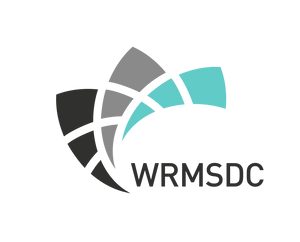 Industry Working Group Name:Mission Statement: The purpose and goals of the Working GroupScope of Work: Topics or areas the Working Group will focus onMembers: Roles and responsibilities of members, the expected time commitment, meeting frequency, and expected outcomes or deliverablesHow to Join: The process for interested individuals to join the Working GroupLeadership/Contacts:Meeting Schedule:Resources/Support: